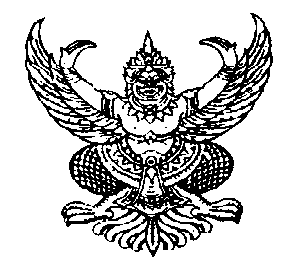 ประกาศราคากลางขององค์การบริหารส่วนตำบลกำแพงเซาเรื่อง ประกาศราคากลางโครงการซ่อมแซมผิวจราจรความเสียหายจากอุทกภัยภายในหมู่บ้าน หมู่ที่ 4---------------------------------------------------	ด้วยองค์การบริหารส่วนตำบลกำแพงเซา   มีความประสงค์จะดำเนินการจ้างเหมาโครงการซ่อมแซมผิวจราจรความเสียหายจากอุทกภัยภายในหมู่บ้าน หมู่ที่ 4 รายละเอียดดังนี้		1. ซ่อมแซมผิวจราจรถนนสายโคกอิฐ – ต.ขุนทะเล ความเสียหายจากอุทกภัย (ความยาวถนนตลอดทั้งสาย 409.00 เมตร	- ใช้เครื่องจักรเกรดเกลี่ยแต่งถนน กว้างเฉลี่ย 4.00 เมตร ยาว 409.00 เมตร พื้นที่ไม่น้อยกว่า 1,636.00 ตารางเมตร- ถมหินคลุก ผิวจราจรระยะทางเสียหายรวม 240.00 เมตร กว้างเฉลี่ย 4.00 เมตร หนา 0.10 เมตร ใช้หินคลุกจำนวน96.00 ลบ.ม. พร้อมเกลี่ยแต่งเรียบ	2. ซ่อมแซมผิวจราจรถนนสายธรรมชาติ – ยุทธชัย ความเสียหายจากอุทกภัย (ความยาวถนนตลอดทั้งสาย 2,000.00 เมตร	- ใช้เครื่องจักรเกรดเกลี่ยแต่งถนน กว้างเฉลี่ย 4.00 เมตร ยาว 2,000.00 เมตร พื้นที่ไม่น้อยกว่า 8,000.00 ตารางเมตร- ถมหินคลุก ผิวจราจรระยะทางเสียหายรวม 1,200.00 เมตร กว้างเฉลี่ย 3.00 เมตร หนา 0.10 เมตร ใช้หินคลุกจำนวน 360.00 ลบ.ม. พร้อมเกลี่ยแต่งเรียบ	3. ติดตั้งป้ายประชาสัมพันธ์โครงการแบบถาวร จำนวน 1 ป้ายงบประมาณ  264,500.-  บาท ราคากลาง  ณ  วันที่  17  มกราคม  2560  เป็นเงิน  264,500.-  บาท (เงินสองแสนหกหมื่นสี่พันห้าร้อยบาทถ้วน)   ตามแบบสรุปราคากลางงานก่อสร้าง ซึ่งองค์การบริหารส่วนตำบลกำแพงเซา    ได้ผ่านความเห็นชอบจากคณะกรรมการกำหนดราคากลางที่ลงชื่อไว้ในแบบสรุปราคากลางงานประปาแนบท้ายประกาศฉบับนี้แล้ว องค์การบริหารส่วนตำบลกำแพงเซา จะใช้ราคากลางนี้ประกาศราคาต่อไป		ประกาศให้ทราบโดยทั่วกัน				ประกาศ  ณ วันที่  17  เดือน  มกราคม   พ.ศ.  2560ไพเราะ  เอียดบัว (ลงชื่อ).........................................................ผู้ประกาศ(นางสาวไพเราะ  เอียดบัว)นายกองค์การบริหารส่วนตำบลกำแพงเซาตารางแสดงวงเงินงบประมาณที่ได้รับจัดสรรและราคากลางในงานจ้างก่อสร้างชื่อโครงการ 		โครงการซ่อมแซมผิวจราจรความเสียหายจากอุทกภัยภายในหมู่บ้าน หมู่ที่ 4หน่วยงานเจ้าของโครงการ  องค์การบริหารส่วนตำบลกำแพงเซา    วงเงินงบประมาณที่ได้รับจัดสรรเป็นเงิน       264,500.-  บาทลักษณะงานโดยสังเขป	โครงการซ่อมแซมผิวจราจรความเสียหายจากอุทกภัยภายในหมู่บ้าน หมู่ที่ 4 รายละเอียดดังนี้	1. ซ่อมแซมผิวจราจรถนนสายโคกอิฐ – ต.ขุนทะเล ความเสียหายจากอุทกภัย (ความยาวถนนตลอดทั้งสาย 409.00 เมตร- ใช้เครื่องจักรเกรดเกลี่ยแต่งถนน กว้างเฉลี่ย 4.00 เมตร ยาว 409.00 เมตร พื้นที่ไม่น้อยกว่า 1,636.00 ตารางเมตร- ถมหินคลุก ผิวจราจรระยะทางเสียหายรวม 240.00 เมตร กว้างเฉลี่ย 4.00 เมตร หนา 0.10 เมตร ใช้หินคลุกจำนวน96.00 ลบ.ม. พร้อมเกลี่ยแต่งเรียบ2. ซ่อมแซมผิวจราจรถนนสายธรรมชาติ – ยุทธชัย ความเสียหายจากอุทกภัย (ความยาวถนนตลอดทั้งสาย 2,000.00 เมตร- ใช้เครื่องจักรเกรดเกลี่ยแต่งถนน กว้างเฉลี่ย 4.00 เมตร ยาว 2,000.00 เมตร พื้นที่ไม่น้อยกว่า 8,000.00 ตารางเมตร	- ถมหินคลุก ผิวจราจรระยะทางเสียหายรวม 1,200.00 เมตร กว้างเฉลี่ย 3.00 เมตร หนา 0.10 เมตร ใช้หินคลุกจำนวน 360.00 ลบ.ม. พร้อมเกลี่ยแต่งเรียบ	3. ติดตั้งป้ายประชาสัมพันธ์โครงการแบบถาวร จำนวน 1 ป้าย4.  ราคากลางคำนวณ   ณ  วันที่  17  เดือน  มกราคม  พ.ศ.  2560   เป็นเงิน   264,500 .-  บาท5.  บัญชีประมาณการราคากลาง5.1  แบบสรุปราคากลางงานอาคาร  หมายถึง  แบบประเมินราคางานก่อสร้างอาคาร  (ตามเอกสารแนบท้ายนี้)6.  รายชื่อคณะกรรมการกำหนดราคากลาง	1. นางสาวกอบกุล  ทองอุ่น		ตำแหน่งหัวหน้าส่วนโยธา		ประธานกรรมการ	2. นายณัฐชา  ล่องจ้า              	ตำแหน่งนายช่างโยธา		กรรมการ	3. นายกีรติ   คำดี		ตำแหน่งนายช่างโยธา		กรรมการ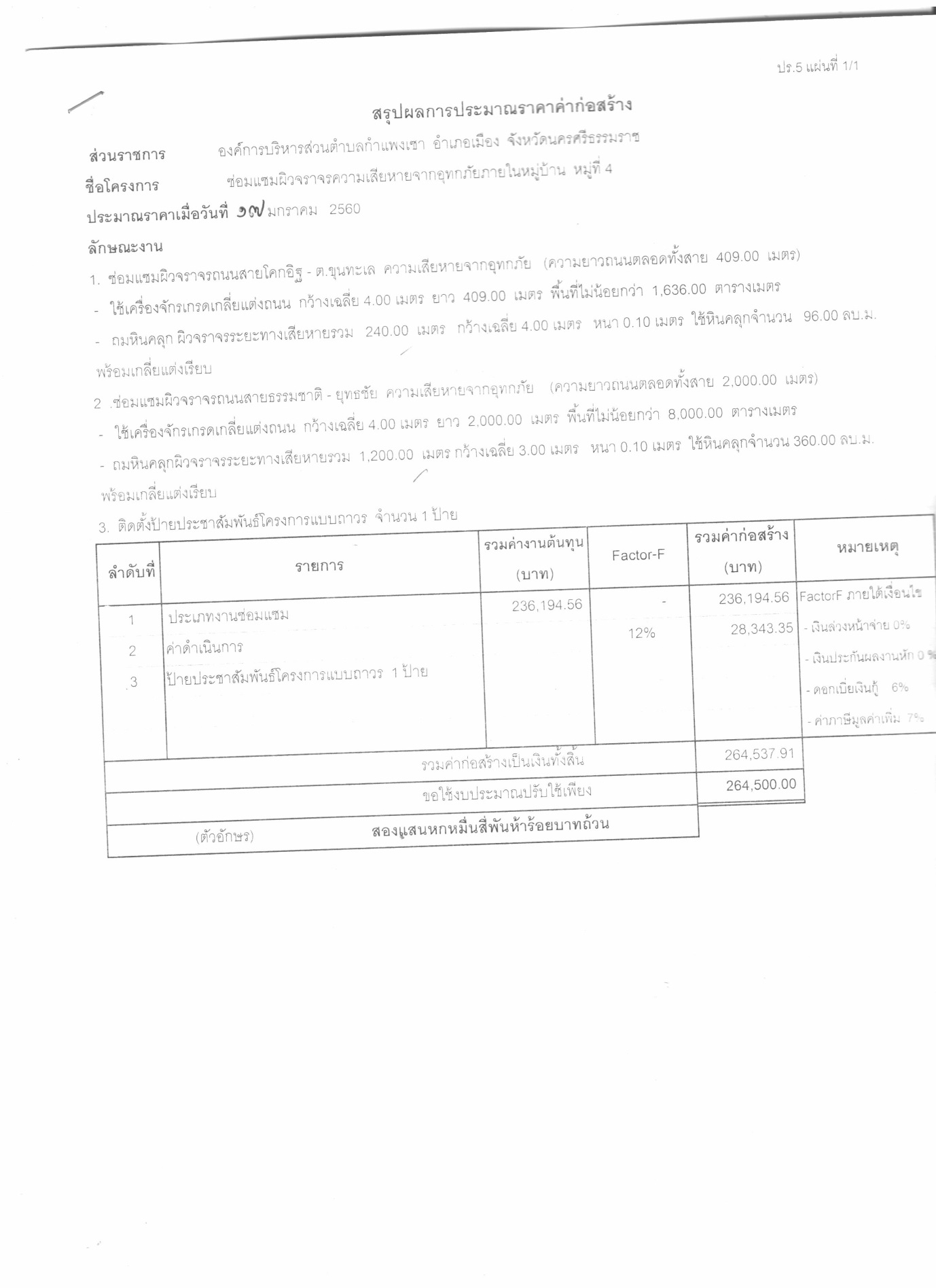 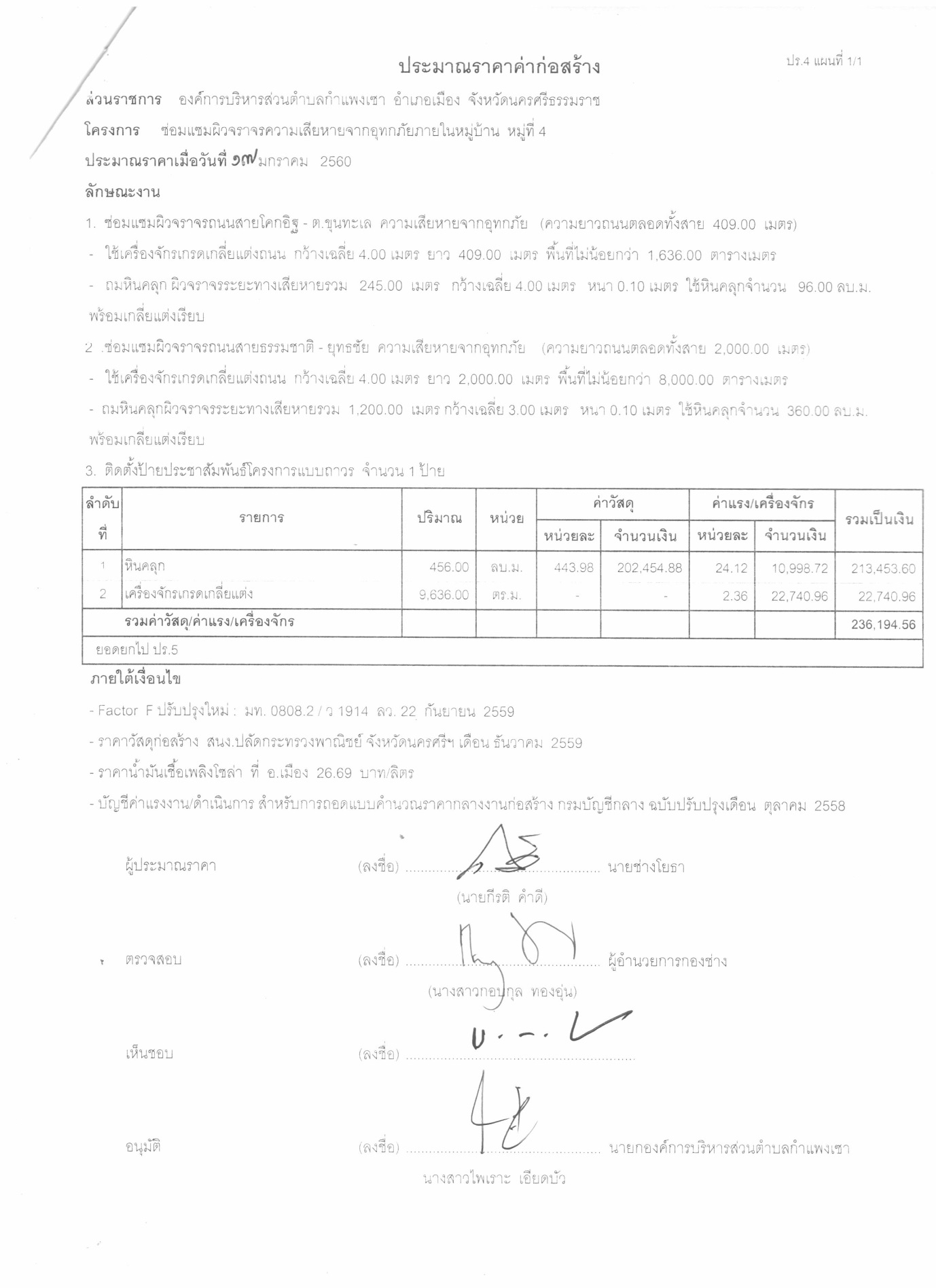 